                     ГБУСО   «Новоалександровский    КЦСОН»    отделение реабилитации детей и подростков с ограниченными                                   возможностями здоровья               Консультация для родителей на тему:   «Развитие речевого дыхания»                                                          логопед:                                                                           Дылёва О.А.          Одной из серьёзнейших причин различных нарушений речи у детей по праву считается несформированность речевого дыхания. Источником образования звуков речи является воздушная струя, выходящая из легких через гортань, глотку, полость рта или носа наружу. Правильное речевое дыхание обеспечивает нормальное звукообразование, создает условия для поддержания нормальной громкости речи, четкого соблюдения пауз, сохранения плавности речи и интонационной выразительности. Если вы заметили, что у вашего малыша проблемы с речью, а именно с одной из перечисленных выше характеристик, обязательно позанимайтесь с ним, помогите справиться с проблемой!            Для игр по развитию речевого дыхания запаситесь именно воздушными шариками, мыльными пузырями, карандашами, птичьими перышками, свечками, легкими пластиковыми мячиками, дудочками, свистками. Для достижения успеха  занятия по развитию речевого дыхания нужно проводить регулярно и постоянно, по 5- 10 минут. Лучше каждый день, но учитывая занятость родителей, можно и реже, в определенные дни, но постоянно, вплоть до устойчивого положительного результата.Запомните параметры правильного ротового выдоха:выдоху предшествует сильный вдох через нос — «набираем полную грудь воздуха»;выдох происходит плавно, а не толчками;во время выдоха губы складываются трубочкой, не следует сжимать губы, надувать щеки;во время выдоха воздух выходит через рот, нельзя допускать выхода воздуха через нос (если ребенок выдыхает через нос, можно зажать ему ноздри, чтобы он ощутил, как должен выходить воздух);выдыхать следует, пока не закончится воздух;во время пения или разговора нельзя добирать воздух при помощи частых коротких вдохов.            При проведении игр, направленных на развитие у ребенка дыхания, необходимо иметь в виду, что дыхательные упражнения быстро утомляют ребенка, даже могут вызвать головокружение. Поэтому такие игры необходимо ограничивать по времени (можно использовать песочные часы) и обязательно чередовать с другими упражнениями.Игры и упражнения для развития плавного ротового выдоха:Лети, бабочка!Цель: развитие длительного непрерывного ротового выдоха; активизация губных мышц.Оборудование: 2-3 яркие бумажные бабочки.Ход игры: Перед началом занятия к каждой бабочке привяжите нитку длиной 20-40 см, нитки прикрепите к шнуру на некотором расстоянии друг от друга. Шнур натяните так, чтобы бабочки висели на уровне лица стоящего ребенка.Ребенок встает возле бабочек и дует на них. Необходимо следить, чтобы ребенок стоял прямо, при выдохе не поднимал плечи, дул на одном выдохе, не добирая воздух, не надувал щеки, а губы слегка выдвигал вперед. Дуть можно не более 10 секунд с паузами, чтобы не закружилась голова.ВетерокЦель: развитие сильного плавного ротового выдоха; активизация губных мышц.Оборудование: бумажные султанчики (метёлочки).Ход игры: Перед началом игры необходимо подготовить метёлочки. Для этого прикрепите полоски цветной бумаги к деревянной палочке. Можно использовать тонкую папиросную бумагу, или елочное украшение «дождик».Взрослый  предлагает поиграть с метёлочкой. Показывает, как можно подуть на бумажные полоски, потом предлагает подуть ребенку.                                                             — Представь, что это волшебное дерево. Подул ветерок — и зашелестели на дереве листочки! Вот так! А теперь ты подуй!                                                                        ЛистопадЦель: обучение плавному свободному выдоху; активизация губных мышц.Оборудование: вырезанные из тонкой двухсторонней цветной бумаги желтые, красные, оранжевые листочки; ведерко.Ход игры: Взрослый выкладывает на столе листочки, напоминает ребёнку  про осень.— Представь, что сейчас осень. Красные, желтые, оранжевые листья падают с деревьев. Подул ветер — разбросал все листья по земле! Давай сделаем ветер—подуем на листья!                                                                                              Взрослый вместе с ребёнком дует на листья, пока все листочки не окажутся на полу. При этом необходимо следить за правильностью осуществления ротового выдоха, а также за тем, чтобы ребёнок  не переутомлялся.                                       — Все листики на земле. Давай соберем листочки в ведерко.                                            Затем игра повторяется снова.Снег идёт!Цель: формирование плавного длительного выдоха; активизация губных мышц.Оборудование: кусочки ваты.Ход игры: Взрослый раскладывает на столе кусочки ваты, напоминает  про зиму.— Представь, что сейчас зима. На улице снежок падает. Давай подуем на снежинки!                                                                                                                     Взрослый показывает, как дуть на вату, ребёнок повторяет. Затем всю вату поднимают, и игра повторяется снова.ОдуванчикЦель: развитие плавного длительного выдоха через рот; активизация губных мышц.Ход игры: Игру проводят на воздухе — на полянке, где растут одуванчики. Взрослый предлагает ребёнку найти среди желтых одуванчиков уже отцветшие и сорвать их. Затем показывает, как можно подуть на одуванчик, чтобы слетели все пушинки. После этого предлагает ребёнку подуть на свой одуванчик.— Давай подуем на одуванчики! Дуй один раз, но сильно — чтобы все пушинки слетели. Смотри, летят пушинки, как маленькие парашютики.ВертушкаЦель: развитие длительного плавного выдоха; активизация губных мышц.Оборудование: игрушка-вертушка.Ход игры: Перед началом игры подготовьте игрушку-вертушку. Можно изготовить ее самостоятельно при помощи бумаги и деревянной палочки.Покажите ребенку вертушку. На улице продемонстрируйте, как она начинает вертеться от дуновения ветра. Затем предложите подуть на нее самостоятельно :— Давай сделаем ветер — подуем на вертушку. Вот как завертелась! Подуй еще сильнее — вертушка вертится быстрее..Песня ветра                                                                                                               Цель: развитие сильного плавного выдоха; активизация губных мышц. Оборудование: китайский колокольчик «песня ветра».                                                               Ход игры: Подвесьте колокольчик на удобном для ребенка расстоянии (на уровне лица стоящего ребенка) и предложите подуть на него. Обратите внимание на то, какой мелодичный получается звук. Затем предложите подуть сильнее — звук стал громче.Летите, птички!Цель: развитие длительного направленного плавного ротового выдоха; активизация губных мышц.Оборудование: 2-3 разноцветные птички, сложенные из бумаги (оригами).Ход игры: Ребенок сидит за столом. На стол напротив ребенка кладут одну птичку. Взрослый предлагает ребенку подуть на птичку, чтобы она улетела как можно дальше (дуть можно один раз).— Какая красивая у тебя птичка! А она умеет летать? Подуй так, чтобы птичка улетела далеко! Дуть можно один раз. Вдохни и набери побольше воздуха. Полетела птичка!Катись, карандаш!Цель: развитие длительного плавного выдоха; активизация губных мышц.Оборудование: карандаши с гладкой или ребристой поверхностью.Ход игры: Ребенок сидит за столом. На столе на расстоянии 20 см от ребенка положите карандаш. Сначала взрослый показывает, как с силой дуть на карандаш, чтобы он укатился на противоположный конец стола. Затем предлагает ребенку подуть на карандаш. Второй участник игры ловит карандаш на противоположном конце стола. Можно продолжить игру, сидя напротив друг друга, и перекатывая друг другу карандаш с одного конца стола на другой.Дуть на карандаш можно только один раз. Побеждает тот, чей карандаш укатился дальше.Весёлые шарикиЦель: развитие сильного плавного направленного выдоха; активизация губных мышц.Оборудование: легкий пластмассовый шарик.Ход игры: С шариками можно играть так же, как с карандашами (см. предыдущую игру). Можно усложнить игру. Прочертите на столе линию. Затем возьмите шарик и положите на середину стола (на линии).  Играть следует вдвоем. Игроки  сидят за столом напротив друг друга, по разные стороны шарика на линии.— Надо дуть на шарик так, чтобы он укатился на противоположную сторону стола. А тебе нужно постараться, чтобы шарик не попал на твою часть стола. Дуть нужно ильнее. Начали!                                                                                                         Побеждает тот, кто сумел сдуть шарик за линию, на противоположную сторону.Плыви, кораблик!Цель: развитие сильного плавного направленного выдоха; активизация губных мышц.Оборудование: бумажные или пластмассовые кораблики; таз с водой.Ход игры: На невысокий стол поставьте таз с водой, в котором плавает бумажный кораблик. Поначалу лучше использовать пластмассовый кораблик, так как бумажные кораблики быстро размокают и тонут. Взрослый дует на кораблик, затем предлагает подуть ребенку.— Представь, что это море. Давай пустим в плавание кораблик. Смотри, какой сильный ветер! Как быстро поплыл наш корабль. А теперь ты попробуй. Молодец!Перышко, лети!Цель: развитие сильного плавного направленного выдоха; активизация губных мышц.Оборудование: птичье перышко.Ход игры: Подбросьте перышко вверх и дуйте на него, не давая упасть вниз. Затем предложите подуть ребенку. Обратите его внимание на то, что дуть нужно сильно, направляя струю воздуха на перышко снизу вверх.Мыльные пузыриЦель: развитие сильного плавного выдоха; активизация губных мышц.Оборудование: пузырек с мыльным раствором, рамка для выдувания пузырей, трубочки различного диаметра — коктейльные,Ход игры: Поиграйте с ребенком в мыльные пузыри: сначала взрослый выдувает пузыри, а ребенок наблюдает и ловит их. Затем предложите ребенку выдуть пузыри самостоятельно. Постарайтесь помочь ребенку — подберите разные рамки и трубочки, чтобы ребенок пробовал и выбирал, с помощью чего легче добиться результата.Бумажный флажокЦель: развитие сильного плавного непрерывного выдоха; активизация губных мышц.Оборудование: полоски тонкой цветной бумаги (размер: 15×2,5 см).Ход игры: Перед началом занятия подготовьте полоски бумаги. Покажите детям, как можно подуть на полоску, поднеся ее к нижней губе (полоску следует держать большим и указательным пальцами).— Давайте превратим бумажные полоски в настоящие флажки. Для этого нужно сделать ветер — вот так! Флажки полощутся на ветру!СвистулькиЦель: развитие сильного плавного выдоха; активизация губных мышц.Оборудование: свисток, дудочка, губная гармошка.Ход игры: Предложите поочерёдно подуть в них, представляя, что это-выступление на концерте.День рожденияЦель: развитие сильного длительного плавного ротового выдоха; активизация губных мышц.Оборудование: зефир в шоколаде или пастила; маленькие свечки для торта; игрушечный мишка.Ход игры: Приготовьте зефир в шоколаде или пастилу и воткните одну или несколько праздничных свечек — сегодня «день рождения мишки». Вместе с ребенком накройте на стол, используя игрушечную посуду, пригласите гостей — зайчика и куклу, спойте для мишки песенку. Затем торжественно внесите «праздничный торт» с зажженной свечой.-У мишки сегодня день рождения. Ему исполняется один (или больше) год. Давай поздравим мишку! Вот праздничный торт — помоги мишке задуть свечи.                                                                                                                                Когда ребенок задувает свечу, следите, чтобы выдох был длительным, сильным и плавным. Объясните малышу, что у него есть несколько попыток, в каждую из которых дуть можно только один раз. Если свеча не потухла — снова набираем в грудь воздух и пробуем еще раз.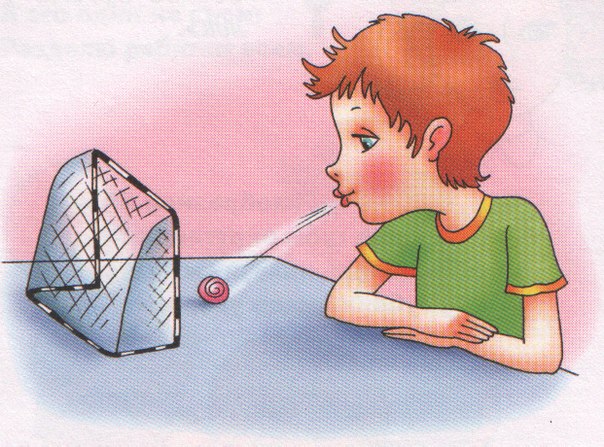 